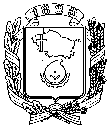 АДМИНИСТРАЦИЯ ГОРОДА НЕВИННОМЫССКАСТАВРОПОЛЬСКОГО КРАЯПОСТАНОВЛЕНИЕ22 февраля 2017 г.                                                                                         № 281НевинномысскО внесении изменения в состав межведомственной комиссии по профилактике правонарушений на территории города Невинномысска, утвержденный постановлением администрации города Невинномысскаот 03 апреля 2013 г. № 991Постановляю:1. Внести изменение в состав межведомственной комиссии по профилактике правонарушений на территории города Невинномысска утвержденный  постановлением администрации города Невинномысска от    03 апреля 2013 г.   № 991 «О межведомственной комиссии по профилактике правонарушений на территории города Невинномысска» (с изменениями, внесенными постановлениями администрации  города Невинномысска от     31 июля 2015 г. № 1799, от 08 сентября 2015 г. № 2104, от 02 февраля 2016 г.   № 126, от 16 июня 2016 г. № 1240, от 15 сентября 2016 г.  № 2002), изложив его в прилагаемой редакции.2. Признать утратившими силу:          пункт 1 изменений внесенных в постановление администрации города Невинномысска от 03 апреля 2013 г.   № 991 «О межведомственной комиссии по профилактике правонарушений на территории города Невинномысска»утвержденных постановлением администрации города Невинномысска от    31 июля 2015 г. № 1799;          постановление администрации города Невинномысска от                       08 сентября 2015 г. № 2104 «О внесении изменений в состав межведомственной комиссии по профилактике правонарушений на территории города Невинномысска, утвержденный постановлением администрации города Невинномысска от 03 апреля 2013 г. № 991»;          постановление администрации города Невинномысска от                       02 февраля 2016 г. № 126 «О внесении изменений в состав межведомственной комиссии по профилактике правонарушений на территории города Невинномысска, утвержденный постановлением администрации города Невинномысска от 03 апреля 2013 г. № 991»;          постановление администрации города Невинномысска от                        16 июня 2016 г.  № 1240  «О внесении изменений в состав межведомственной комиссии по профилактике правонарушений на территории города Невинномысска, утвержденный постановлением администрации города Невинномысска от   03 апреля 2013 г. № 991»;           постановление администрации города Невинномысска  от                     15 сентября 2016 г. № 2002 «О внесении изменения в состав межведомственной комиссии по профилактике правонарушений на территории города Невинномысска, утвержденный постановлением администрации города Невинномысска от 03 апреля 2013 г. № 991».Глава города Невинномысска Ставропольского края                                                                    М.А. Миненков                                УТВЕРЖДЕНпостановлением администрациигорода Невинномысска от 03 апреля 2013 г. № 991в редакции постановления администрациигорода Невинномысскаот 22 февраля 2017 г. № 281СОСТАВмежведомственной комиссии по профилактике правонарушений на территории города НевинномысскаПервый заместитель главы администрациигорода Невинномысска                                                                   В.Э. СоколюкЖирнов Валерий Юрьевичзаместитель главы администрации города Невинномысска, председатель комиссииОттенс Олег Югановичзаместитель начальника полиции по охране общественного порядка отдела МВД России по городу Невинномысску, заместитель председателя комиссии (по согласованию)Зейдула Олег Комбаровичглавный специалист отдела общественной безопасности администрации города Невинномысска, секретарь комиссииЧлены комиссии:Азнауров Сократ Николаевичдепутат Думы города Невинномысска (по согласованию)Безроднова Наталья Ивановнаначальник отдела по торговле, бытовому обслуживанию и защите прав потребителей управления экономического развития администрации города Невинномысска Вилков Максим Евгеньевичпредседатель комитета по молодежной политике, физической культуре и спорту администрации города НевинномысскаВладычкина Кристина Юрьевнаведущий специалист правового управления администрации города НевинномысскаГребенников Андрей Владимировичгенеральный директор частной охранной организации «Пересвет» (по согласованию)Денисюк Светлана Борисовнаначальник управления образования администрации  города НевинномысскаКистирев Алексей Юрьевичначальник филиала по городу Невинномысску федерального казённого учреждения уголовно - исполнительной инспекции Управления Федеральной службы исполнения наказаний России по Ставропольскому краю (по согласованию)Корнилов Алексей Алексеевичзаместитель начальника линейного отдела полиции на станции Невинномысская (по согласованию)Кузнецова Людмила Анатольевнаначальник отдела по делам несовершеннолетних и защите их прав администрации города НевинномысскМорозова Наталья Ивановнапредседатель комитета по труду и социальной поддержке населения администрации города НевинномысскаСверкунова Ольга Александровнауполномоченный при главе города Невинномысска по правам ребенка на общественных началах (по согласованию)Старченко Николай Николаевичпредседатель комитета по культуре администрации города НевинномысскаСкоркин Владимир Викторович   начальник Невинномысского городского отдела      судебных   приставов    УФССП     России      по    Ставропольскому краю (по согласованию)